Муниципальное казенное  дошкольноеобразовательное учреждение«Детский сад №16 «Улыбка»с.ДивноеКонсультация для родителей  по теме: «Стимулирование познавательной активности детей дошкольного возраста». Подготовила: Лазарева Е.Г.- воспитатель2015 год«Стимулирование познавательной активности детей дошкольного возраста». Как стимулировать активность ребенка? Как малыша воспитать инициативным? 
        От некоторых родителей можно услышать, что их дети каждый день часами смотрят телевизор, никогда не заглядывают в книгу и часто не знают, чем себя занять. Однако есть и такие дети, у которых не хватает времени на то, чтобы воплотить в жизнь все свои задумки. Откуда у них такая тяга к активным действиям?
Дети, умеющие ставить цели и достигать успеха, часто получают первоначальный опыт от общения с родителями. Важно вовремя поддержать их в этом стремлении. Как это сделать?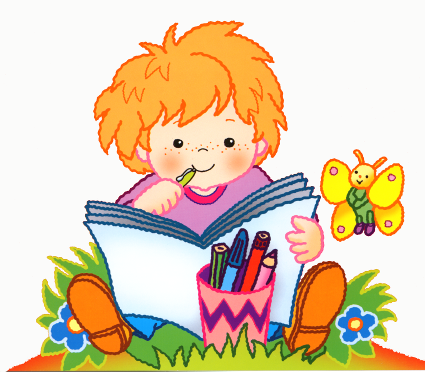 Давайте детям возможность выбора (при выборе игрушки, блюда на обед и т. п.), внимательно наблюдать за ребёнком с целью определения его предрасположенностей, помогать детям открывать мир, давать детям, возможность добиваться успеха (используя настольные игры и разнообразные занятия), поощрять ребёнка, если он выражает своё мнение, не гасить его инициативу, приучать детей самим принимать решения, как бы не хотелось предупредить ошибки. Стараться  не допускать пассивности детей, поощрять активную деятельность и творчество.       Предприимчивому ребёнку свойственны качества: активность, инициативность, увлечённость, практичность, стойкость к неудачам, аналитический склад ума, интуиция, энергичность.Надо взглянуть на своего ребёнка со стороны и определить, какие качества предприимчивого человека у него уже имеются, а какие следовало бы потренировать. При этом стоит помнить, что нашим детям приходится получать образование, строить свою жизнь и карьеру в других условиях, чем нам. Значит, могут понадобиться и совсем новые качества для достижения успеха.Как стимулировать активность ребенка? Как малыша воспитать инициативным? 
        От некоторых родителей можно услышать, что их дети каждый день часами смотрят телевизор, никогда не заглядывают в книгу и часто не знают, чем себя занять. Однако есть и такие дети, у которых не хватает времени на то, чтобы воплотить в жизнь все свои задумки. Откуда у них такая тяга к активным действиям?
Дети, умеющие ставить цели и достигать успеха, часто получают первоначальный опыт от общения с родителями. Важно вовремя поддержать их в этом стремлении. Как это сделать?Давайте детям возможность выбора (при выборе игрушки, блюда на обед и т. п.), внимательно наблюдать за ребёнком с целью определения его предрасположенностей, помогать детям открывать мир, давать детям, возможность добиваться успеха (используя настольные игры и разнообразные занятия), поощрять ребёнка, если он выражает своё мнение, не гасить его инициативу, приучать детей самим принимать решения, как бы не хотелось предупредить ошибки. Стараться  не допускать пассивности детей, поощрять активную деятельность и творчество.       Предприимчивому ребёнку свойственны качества: активность, инициативность, увлечённость, практичность, стойкость к неудачам, аналитический склад ума, интуиция, энергичность.Надо взглянуть на своего ребёнка со стороны и определить, какие качества предприимчивого человека у него уже имеются, а какие следовало бы потренировать. При этом стоит помнить, что нашим детям приходится получать образование, строить свою жизнь и карьеру в других условиях, чем нам. Значит, могут понадобиться и совсем новые качества для достижения успеха.